SOCIAL SCIENCES FACULTY COUNCIL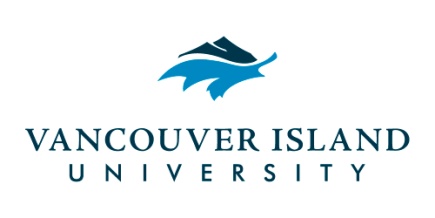 Friday, November 4, 201610:00 a.m. – 11:30 a.m.Room 308, Bldg 250AGENDAAURORA Presentation 10 to 11 am – open to entire facultyApproval of AgendaApproval of Minutes from October 7, 2016PSYC Honours Program proposal – Deborah Matheson 